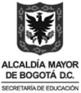 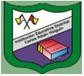 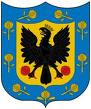 COLEGIO CARLOS ALBAN HOLGUIN PLAN DE MEJORAMIENTO -  SIXTH GRADETEACHERS: ERIKA ZAMBRANO / JULIAN VIDESNAME: ___________________________________________________           GRADE: __________     El trabajo debe completarse en su totalidad, con letra legible; lo recibirá el docente respectivo únicamente el día 18 de Octubre de 2022 a primera hora de clase (valor 40%), en clase se acordará fecha de evaluación (valor 60%). Completa la información acerca de Lucia y su familia usando los verbos del recuadro.Hello! My name ______is______    Lucia.  I am fourteen years old and I ____________ from Bogotá, Colombia.  I am student.I _____________ a nice family. We ___________ five. Jaime and Jakeline are my parents.  My mother is a nurse, and my father is a baker.  They are good parents! I _____________ two brothers. Daniel is eight years old, and Leonardo is a baby.María is my grandmother and Alfredo ____________ my grandfather. They ______________ cool grandparents. I love them!Alexander ____________ my uncle and Adriana is my aunt. They _____________ from Cali. Raquel and Bernardo are my cousins. And I ______________pet, Rambo. It ______________ a dog. 2. Escribe el nombre de cada miembro de la familia de Lucia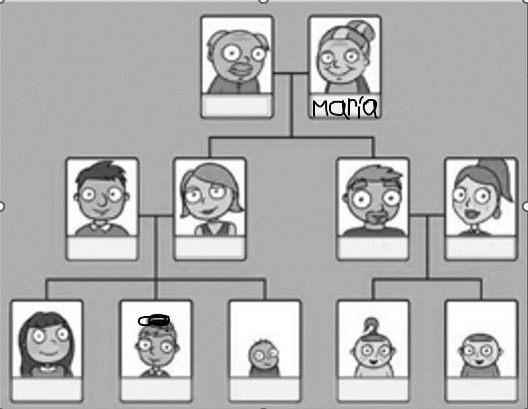 3. Relaciona:  Lucia se formula algunas preguntas relacionadas con ella y su familia según lo relatado en el punto 1. Relaciona las preguntas de la columna A con su correspondiente respuesta en la columna B. Escribe la letra sobre la línea. Observa el ejemplo.A								    BHow old am I?						 1. __K_ My motherAm I a nurse?						 2. ____ yes, they are	Are Raquel and Bernardo my cousins? 			 3. ____ I am from BogotáWho are my grandparents?				 4. ____ Yes, it isWhere am I from? 					 5. ____ No, I am not. I am StudentIs Rambo a pet?						 6. ____ My fatherWho is a baker? 						 7. ____ I am fourteen years oldWho is Alexander?					 8. ____ He is my uncleAre Jaime and Jakeline bad parents?			 9._____ Alfredo and MaríaWhere are Alexander and Adriana from?		10. ____ They are from CaliWho is the nurse?					11. ____No, they are not. They are good!4. Completa:Completa el siguiente cuadro de adjetivos posesivos. Completa las oraciones escribiendo el adjetivo posesivo que le corresponda. Observa los ejemplos en negrilla 5.Escribe:Escribe sobre tu familia y tú.  Observa el texto del ejercicio 1 como ejemplo. (No uses traductor)6. Diseña:Crea tu propio árbol familiar y escribe los nombres de los miembros de tu familia. Observa el árbol familiar del ejercicio 2 como ejemplo.7. Friso: presenta tu rutina diaria.Instrucciones:Escoge 10 rutinas diarias Dibuja cada una de ellas en una ficha bibliográfica en sentido horizontalEscribe una oración por cada rutina diaria indicando la hora en la que la realizasúnelas con cinta formando una tira de fichas bibliográficas Observa el ejemplo: 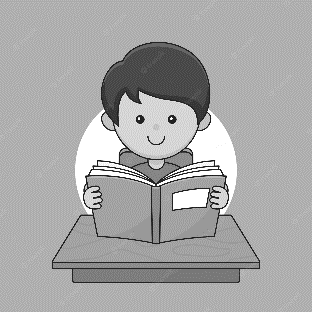 I read a book at two o’clockSUBJECTPOSSESSIVE ADJECTIVESSENTENCESI________   name is Gloria Gomez.YOU (SINGULAR/PLURAL)YOURYour   favorite subject is mathsHEHISHis     dictionary is smallSHE_______cellphone is newIT________ toy is a small boneWE________school is Carlos Alban HolguinTHEY________Parents are Jakeline and Jaime